花蓮縣花蓮市明廉國民小學112學年度環境教育課程宣導推動成果報告主題：環境教育課課程年級：一年級成果照片：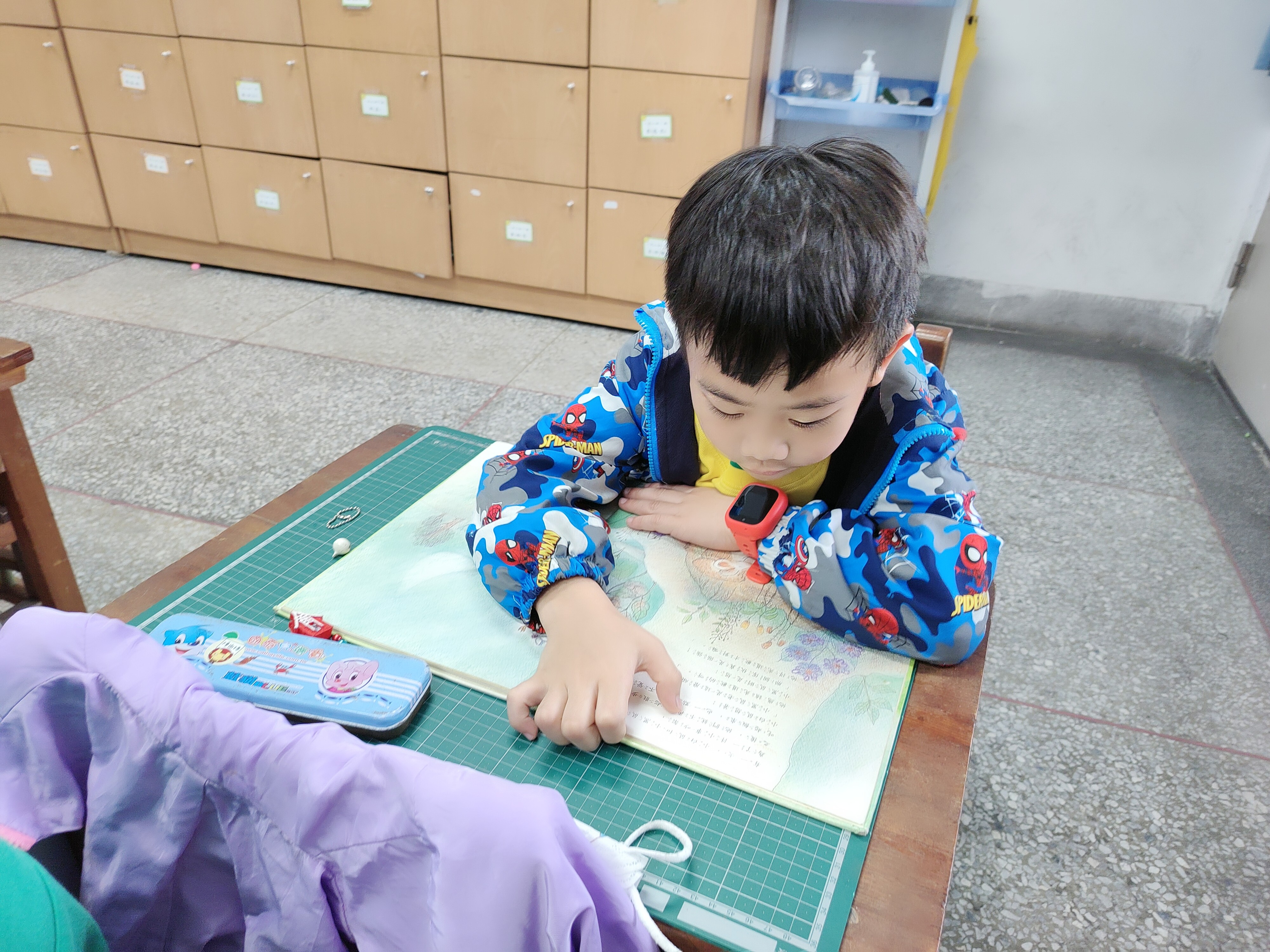 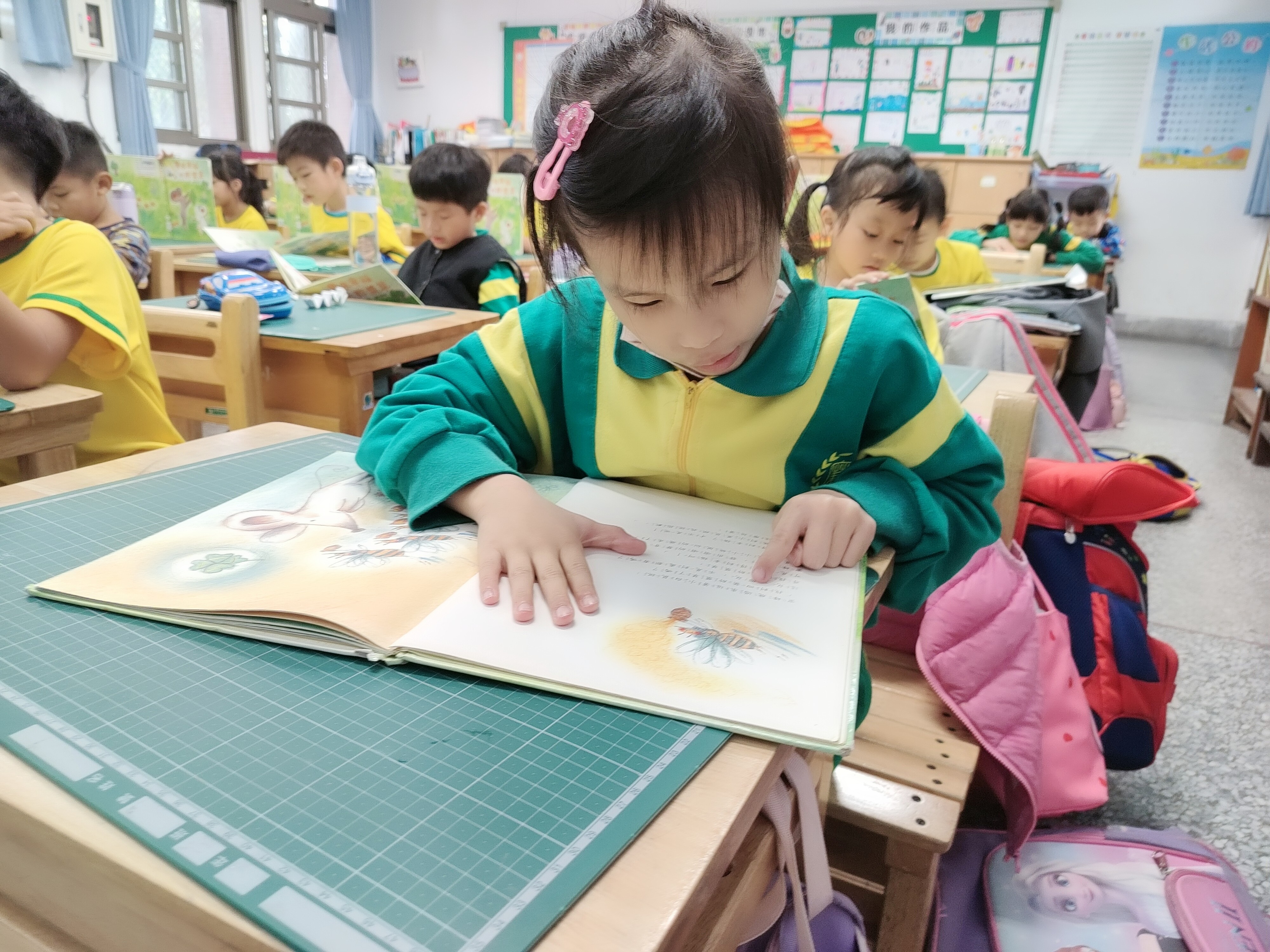 圖片說明： 閱讀繪本(一)圖片說明：閱讀繪本(二)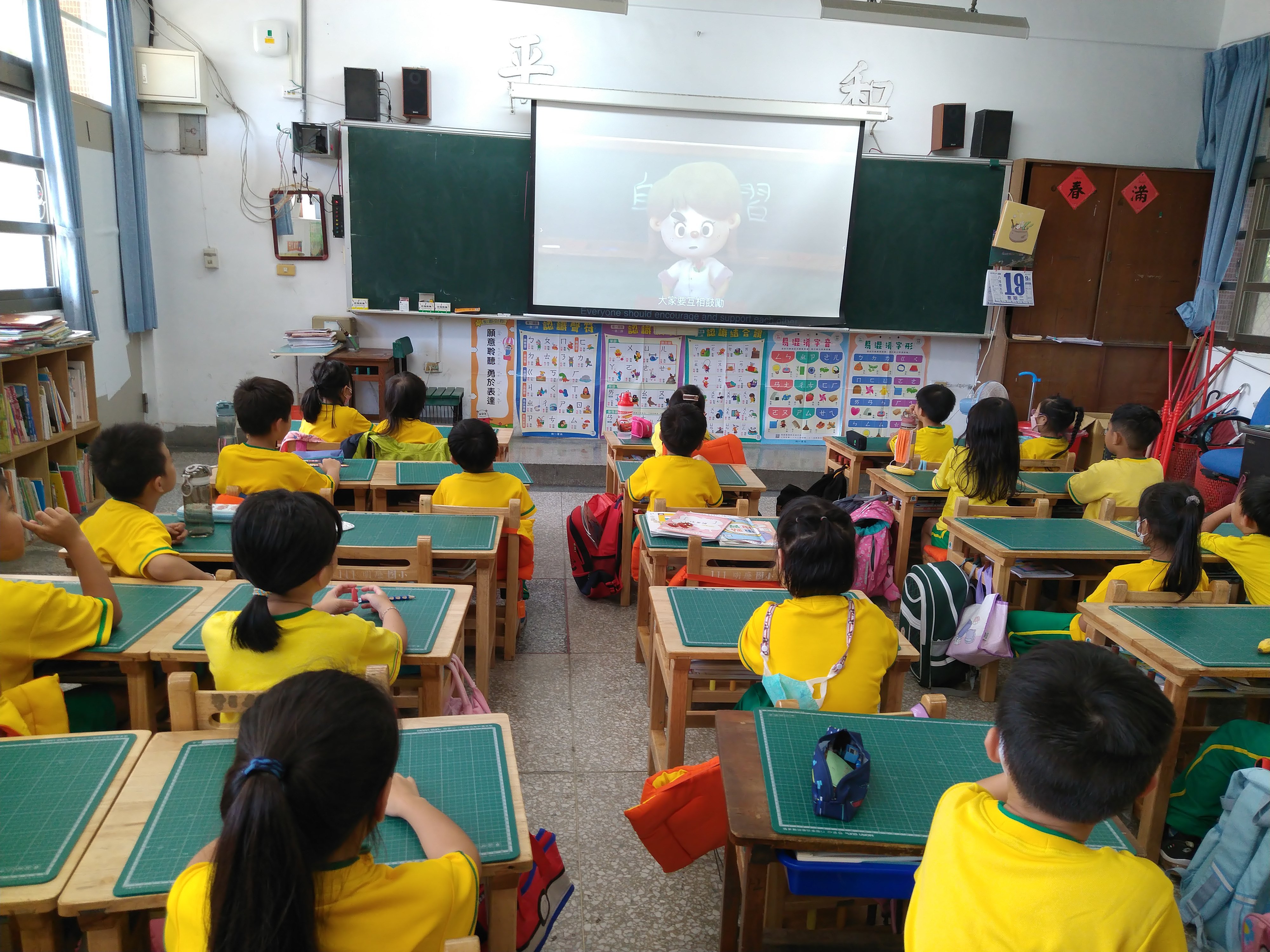 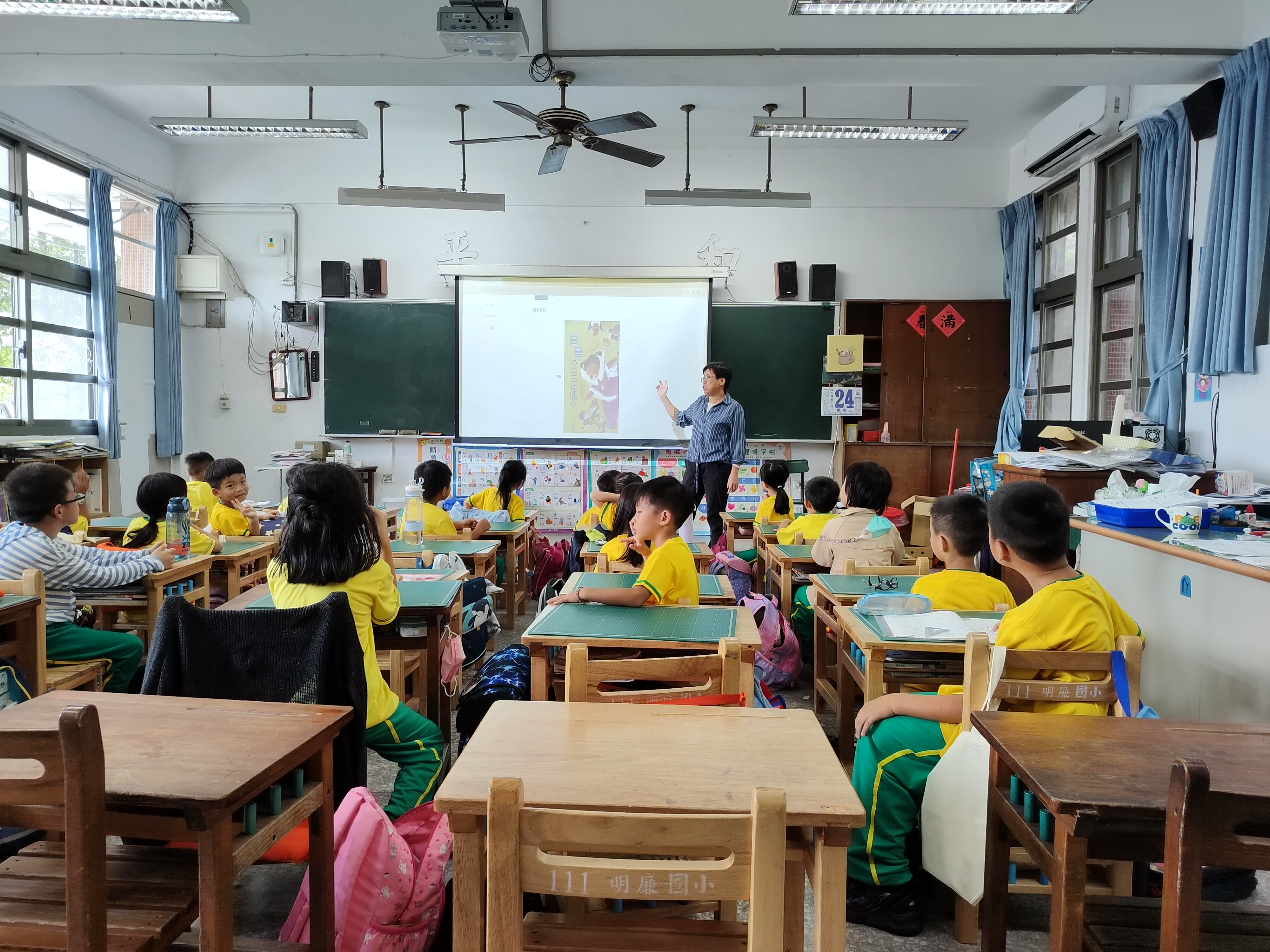 圖片說明： 想一下環保與生活的關係圖片說明： 小組討論地球不見了可能的問題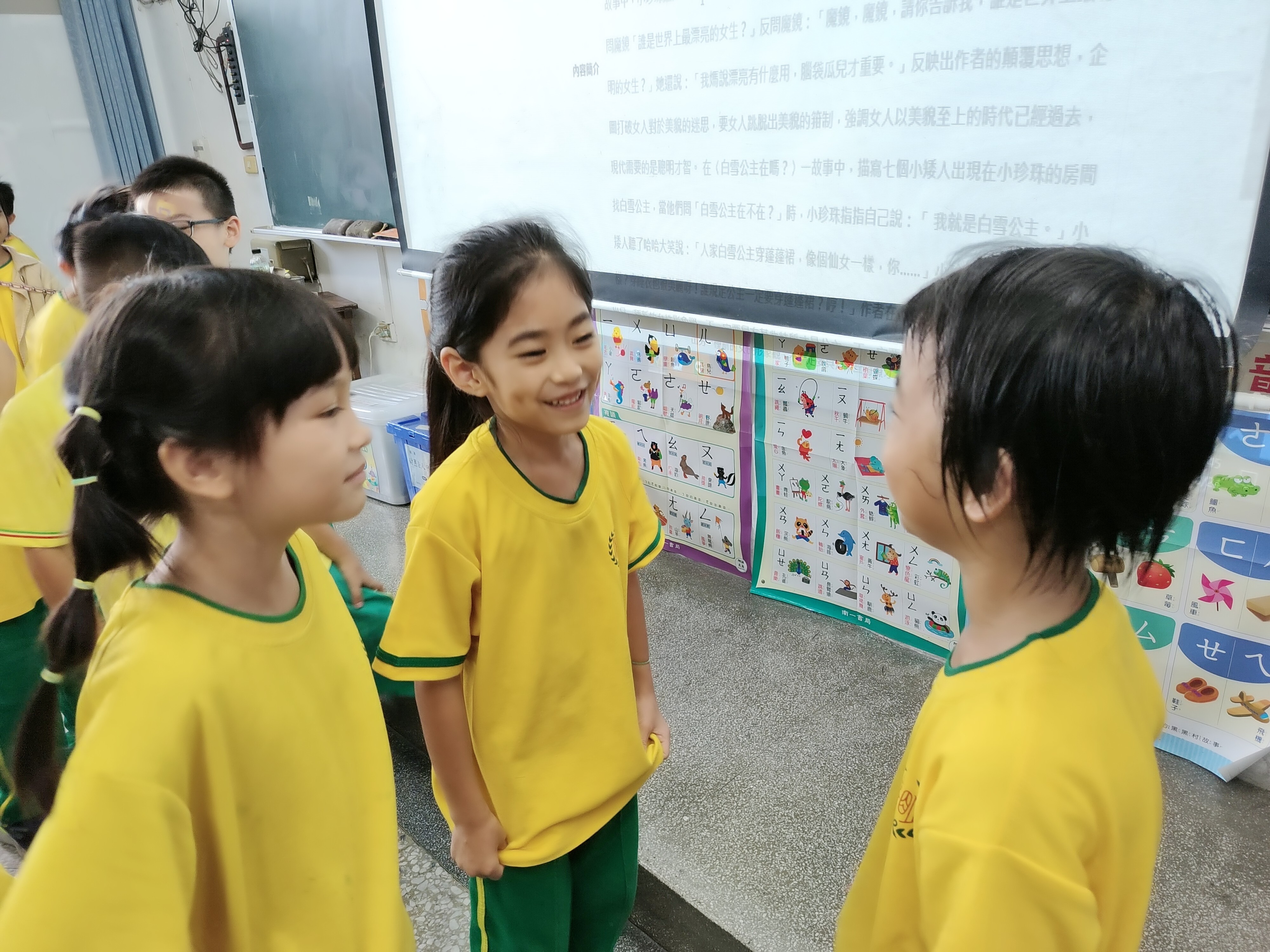 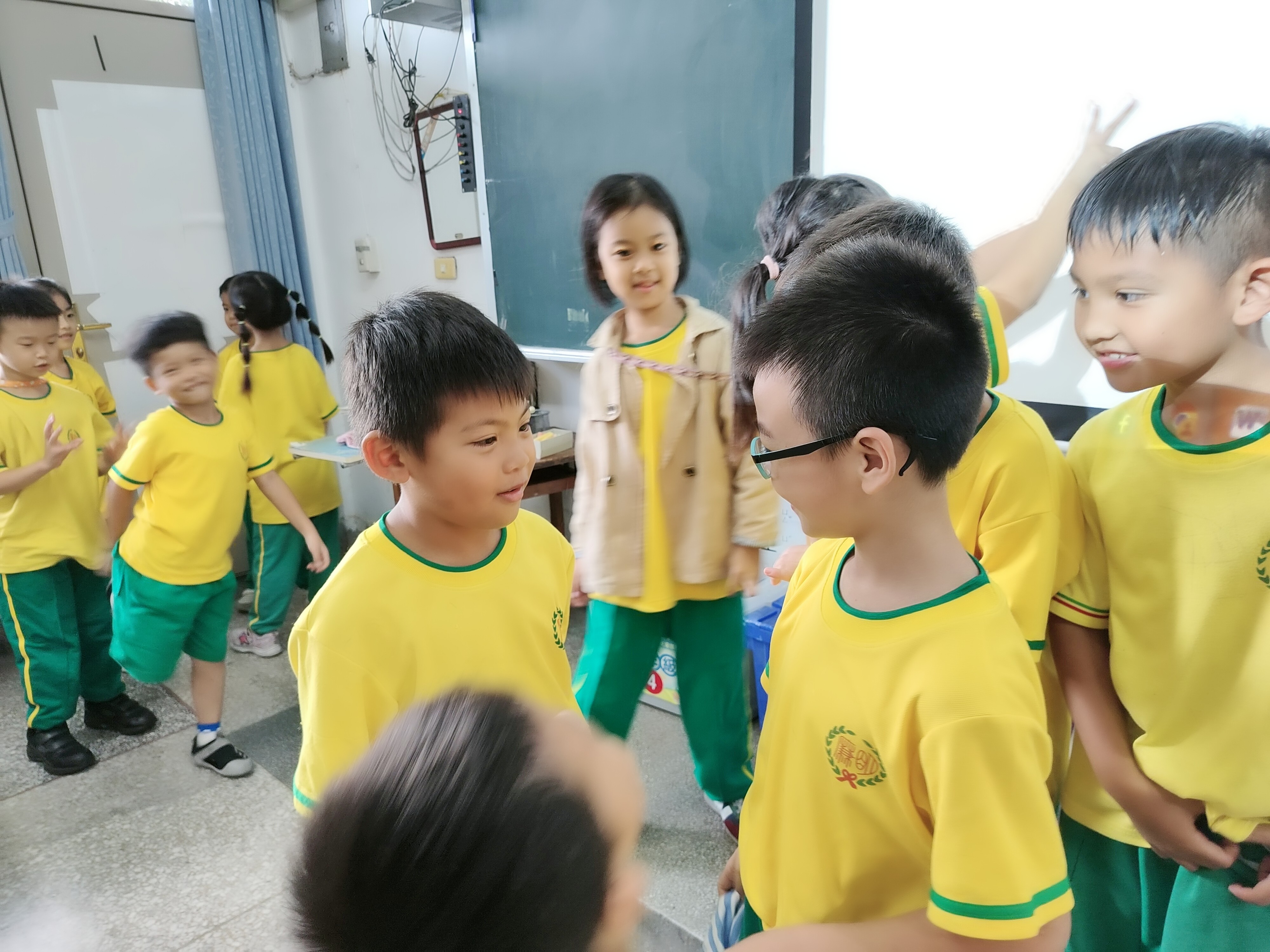 圖片說明： 小組發表(一)圖片說明： 小組發表(二)